Jhair Josue  Vega Centeno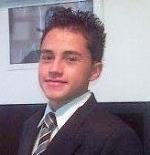 http://jhairvega.MiCVweb.comObjetivo Profesional[ Escribir Objetivo profesional ]ExperienciaOptimsoft Cia Ltda 3/2018-4/2020Otro no especificado (Otras (No se especifica)) AuxiliarNorte (Pichincha) Asistente de ingresos, egresos, retenciones, en el área administrativa y me gusta conducir vehículos actualmente tengo licencia B, me defiendo con el idioma inglés, se que en el puesto que me den la oportunidad de trabajar voy a hacerlo bien, aprendo rápido y necesito superarme.Optimsoft Cia Ltda 0/0-0/0Otro no especificado (Administración) AsistenteQuito EcuadorAsistente de ingresos, egresos, retenciones, en el área administrativa y me gusta conducir vehículos actualmente tengo licencia B, me defiendo con el idioma inglés, se que en el puesto que me den la oportunidad de trabajar voy a hacerlo bien, aprendo rápido y necesito superarme.Quito EcuadorFormaciónBachiller en Ciencias Generales 7/2017BUP / COU (Bachillerato) / Secundaria Todos los conocimientos básicos para contribuir con la sociedad, me gusta conducir y quiero trabajar. Genérica no específica Colegio Adventista “Ciudad de Quito”. QuitoHABILIDADES/CAPACIDADESFormación ComplementariaAutoeducación Edición de videos que se suben a youtube, estoy aprendiendo edición, programación y transmisión vía streaming por el programa dora.ec que me esta enseñando. Informática y nuevas tecnologías Idiomas InglésNivel Intermedio InformáticaOfimatica (Word, Excell,…)AutoeducaciónNivel: Nivel PrincipianteInformación adicionalSoy joven y quiero aprender, estoy dispuesto a trabajar tiempo completo y de inmediato en el trabajo que me den la oportunidad, quiero crecer como persona, trabajando en forma directa con una compañía, pues lo he echo y lo sigo haciendo con mis padres que son contadores, aprendo ingresos, egresos, retenciones, trabajé en Optimsoft de forma externa, pero si me gustaría involucrarme a profundidad en alguna empresa donde me den la oportunidad de hacerlo, formar mi caracte y saber de lo que soy capaz, lo que me gusta es conducir, solo necesito una oportunidad. 